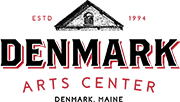 DENMARK ARTS CENTER CAMP REGISTRATION FORMName of Camp        ___________________________________________ Camp Dates:___________________Child’s Name (and nickname) _________________________________      Male __    Female __	Child’s Age  ______    Birth date  __________   Grade entering Fall 2019  __________	Home/Summer Address___________________________________________________________Child lives with (check):  Mom ___  Dad ___  Both ___ Other ___ Please describe: __________________Parent/Guardian #1  ________________________________      Home Phone ______________________							      Cell Phone _______________________	Address ________________________________________________________________________          	Email Address ___________________________________________________________								Parent/Guardian #2  _________________________________    Home Phone _____________________							                    Cell Phone _______________________	Address _______________________________________________________________________      	Email Address ____________________________________________________________	Summer Address & phone number if different:  ____________________________________________Emergency Information:Emergency Contact other than parent/guardian    1. Name ___________________________	Phone _____________   Relationship ___________    2. Name ____________________________ 	Phone _____________   Relationship ___________Child’s Doctor ____________________________________   Phone _____________________________Health Insurance Co. _______________________________   Policy Number _____________________Pick-Up Instructions:  parents/guardians or other person(s) authorized below will sign in and out when campers arrive and depart from campPeople authorized to pick up your child:  _________________________________________________	_____________________________________________________________________________Please complete both sides of this formAny questions please call 207-452-2412 / 207-256-2510 SBeane cell (Off-Season Dec through March) or e-mail info@denmarkarts.orgPlease return this form completed on both sides to:Medical Information and Special Needs     Is your child allergic to bee stings?	YES ____   NO ____  UNKNOWN ____If YES, does your child carry a bee sting kit?	YES ___	 	NO  ___Does your child have food or drug allergies or a special diet?	If so, please describe:______________________________________________________________________________________Does your child take any medications (please describe): ______________________________________________________________________________________  Anything in your child’s life that might affect his or her experience at camp (i.e., any unusual family situation,  behavioral or physical disability or recent illness)?    Please describe.	____________________________________________	____________________________________________`	Consent: sunscreen, bug spray, medicationDenmark Arts Center asks that you provide your child/ward with sunscreen and bug spray each day.  If it is not provided, Denmark Arts Center has them available for use.  Unless otherwise informed, I/we allow Denmark Arts Center staff to apply sunscreen and bug spray to our child/ward. Child’s Full Name:  ______________________________Signed: ________________________________________	(Parent or Guardian)                	   (Date)Signed: ________________________________________Medical Consent FormThis medical consent form permits hospital personnel to begin emergency treatment rather than delay while a parent/guardian’s permission is sought.I/We, __________________ and  __________________	           (Name)		       (Name)are parents/legal guardians of ______________________			         (Child’s Name)born on __________, who is enrolled in a program with Denmark Arts Center from _______________I/We authorize hospital personnel to provide emergency medical treatment for my/our child/ward rather than delay while our permission is being sought.Signed: ___________________________________	(Parent or Guardian)		(Date)Signed: ___________________________________	(Parent or Guardian)		(Date)Release FormI/We permit our child/ward to participate in ________________which is organized and administered by Denmark Arts Center.  I am familiar with and recognize the risks inherent my child/ward attending summer camp programs and I assume all the risks of injury and loss arising or resulting from my child’s/ward’s participation, hereby releasing and holding harmless Denmark Arts Center, its employees, or agents, from liability for any such injury or loss. Unless otherwise informed, I/we allow our child/ward to appear in photographs solely taken for DENMARK ARTS CENTER publications.Child’s Full Name:  ______________________________Signed: ________________________________________	(Parent or Guardian)                	   (Date)Signed: ________________________________________	(Parent or Guardian)                	   (Date)		(Parent or Guardian)                	   (Date)Denmark Arts Center50 West Main StreetPO Box 813Denmark, ME 04022-0813207-452-2412 for any questions207-256-2510 Susan Beane (off-season Dec through March).